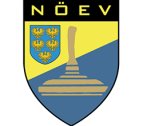 Mannschaftsspiel Stocksport                     Landesliga Herren                             2021KaderlisteVerein:   Erklärung:Der unterzeichnete Mannschaftsführer versichert, dass die Spieler für die oben genannte Mannschaft/Verein das Startrecht und die betreffende Spielerpässe ihre Gültigkeit haben. Falsche Angaben werden vom zuständigen Sportgericht geahndet.                                Ort, Datum			                                       Unterschrift und Stempel des Verein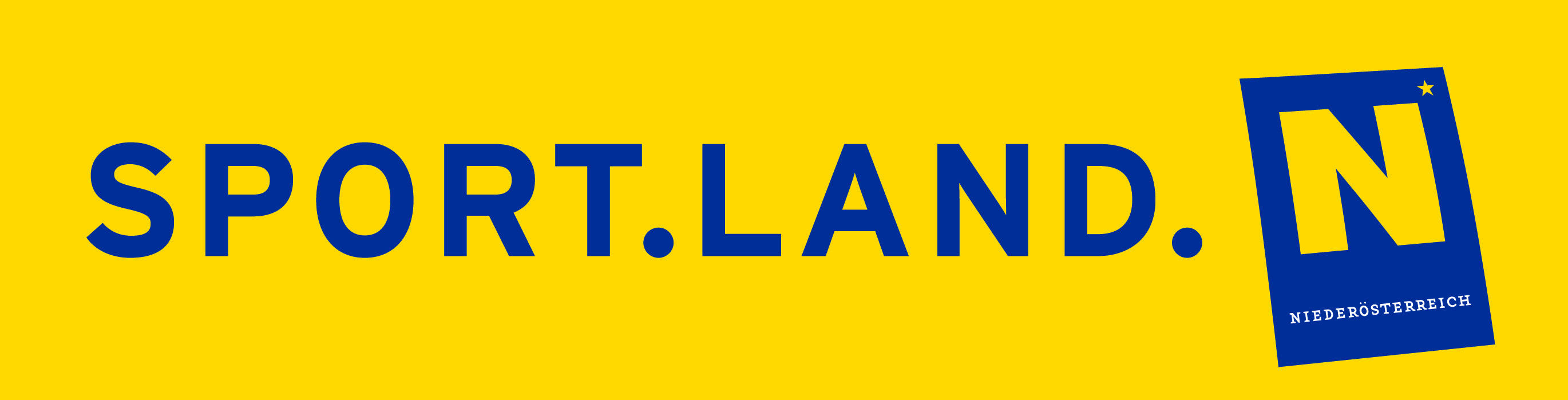 SPIELERVornameNachnameSpielerpassNr.Spieler 1Spieler 2Spieler 3Spieler 4Spieler 5Spieler 6Spieler 7Spieler 8